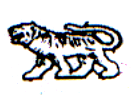 АДМИНИСТРАЦИЯ МИХАЙЛОВСКОГО МУНИЦИПАЛЬНОГО  
РАЙОНА ПРИМОРСКОГО КРАЯПОСТАНОВЛЕНИЕ  _______________                                   с. Михайловка                                          № __________О внесении изменений в постановление администрации Михайловского муниципального района Приморского края от 03.04.2014 года № 366-па «О создании единой комиссии по осуществлению закупок для обеспечения муниципальных нужд Михайловского муниципального районаВ соответствии с Федеральным законом от 5 апреля 2013 года № 44-ФЗ   «О контрактной системе  в сфере закупок товаров, работ, услуг для обеспечения государственных и муниципальных нужд»  администрация Михайловского муниципального районаПОСТАНОВЛЯЕТ:1. Внести изменения в постановление администрации Михайловского муниципального района Приморского края от 03.04.2014 года № 366-па «О создании единой комиссии по осуществлению закупок для обеспечения муниципальных нужд Михайловского муниципального района» следующего содержания:1.1. Исключить из приложения № 2 к постановлению администрации Михайловского муниципального района Приморского края от 03.04.2014 года № 366-па пункт 5.1.3. 1.2. Пункт 6.5 изложить в следующей редакции: Председатель единой комиссии осуществляет общее руководство работой единой комиссии и обеспечивает выполнение настоящего Положения, объявляет заседание правомочным или выносит решение о его переносе из-за отсутствия необходимого количества членов комиссии; открывает заседания единой комиссии, объявляет перерывы, назначает члена единой комиссии, который в случае отсутствие секретаря единой комиссии выполняет его функции, определяет порядок рассмотрения обсуждаемых вопросов.2. Управлению культуры и внутренней политики (Никитина) опубликовать данное постановление в общественно-политической газете «Вперед». 3. Муниципальному казенному учреждению «Управление по организационно-техническому обеспечению деятельности администрации Михайловского муниципального района» (Шевченко) разместить настоящее постановление на официальном сайте администрации района.4. Контроль за исполнением данного постановления возложить на заместителя главы администрации муниципального района А.Ф.Татаринова.Глава Михайловского муниципального района –Глава администрации района                                                         А.И. Чеботков